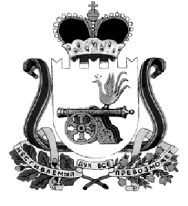 ОТДЕЛ ОБРАЗОВАНИЯ АДМИНИСТРАЦИИ МУНИЦИПАЛЬНОГО ОБРАЗОВАНИЯ “КАРДЫМОВСКИЙ  РАЙОН” СМОЛЕНСКОЙ ОБЛАСТИП Р  И К А Зот 20.01. 2016                                                           № 006Об утверждении плана основных мероприятий на февраль  2016  годаУтвердить план основных мероприятий Отдела образования Администрации муниципального образования «Кардымовский район» Смоленской области  на февраль 2016 года  (прилагается).Начальник Отдела образования                                                  В.В. Азаренкова                                           Приложение к приказу                                                                                               Отдела образования Администрации                                                                                                          муниципального образования                                                                          «Кардымовский район»                                                                     Смоленской области                                                                 № 006  от 20.01.2016П Л А Носновных мероприятий Отдела  образования Администрации   муниципального образования «Кардымовский район» Смоленской области     на февраль 2016 года№МероприятияСроки проведенияМесто, время проведенияОтветственные1.Проведение итогового сочинения (изложения)3 февраляСредние школыВ.М. ГорбачеваРуководители средних школ2.Совещание с руководителями образовательных учреждений «Об организации подготовки к проведению государственной итоговой аттестации выпускников»10 февраляОтдел образованияВ.В. Азаренкова3.Проведение мероприятия, посвященного памяти воинов – афганцев Морозова В. И., Полонникова А.12 февраляМБОУ «Каменская средняя общеобразовательная школа»     (10-00)Давыдов А.П.4.Мониторинг состояния организации спортивно-массовой, военно-патриотической работы в ОУ15-19 февраляОбщеобразовательные учрежденияА.П. ДавыдовО.Е. Ковалева5Семинар для замещающих родителей подростков «Между детством и взрослостью»17 февраляЦДТ, 10-00Специалисты сектора опеки и попечительства6Заключительный тур муниципального этапа Всероссийского конкурса «Учитель года 2016. Воспитатель года 2016»19 февраляЦентр культуры, 10-00Е.Г. Киселева7Организация подготовки к  проведению ГИА в 2016 годуВ течение месяцаОбщеобразовательные учрежденияВ.М. Горбачева8Организация участия школьников района в международном конкурсе «Золотое руно»26-28 февраляОбщеобразовательные учрежденияА.С.Алыканова9Организация школьного и муниципального этапа конкурса чтецов «Живая классика»По отдельному графикуОбразовательные учрежденияРайонная библиотекаА.С.Алыканова10Участие в областном фестивале патриотической песнифевральуточняетсяКовалева О.Е.11Организация проведения месячника оборонно-спортивной работы в школахфевральОбщеобразовательные учреждения районаО.Е. КовалеваА.П. Давыдов12Проведение районной профилактической акции «Будущее выбираю сам»февральОбщеобразовательные учрежденияКовалева О.Е.13Участие в областной научно – практической конференции «Поисковое движение на современном этапе и его роль в патриотическом воспитании молодежи»февральуточняетсяКовалева О.Е.14Всероссийская лыжная гонка «Лыжня России – 2016»февральГ. СмоленскДавыдов А.П.15III открытое первенство Кардымовского района по тхеквондо21 февраляДЮСШДавыдов А.П.16Семинар «Исследовательская деятельность обучающихся в условиях реализации ФГОС нового поколения»26 февраляМБОУ «Кардымовская средняя общеобразовательная школа»     (10-00)Е.Г. Киселева17Организация работы с обучающимися 11-х классов по целевому поступлению в СмолГУв течение месяцаОтдел образования, общеобразовательные учрежденияВ.М. Горбачева